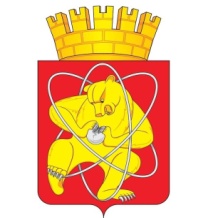 Муниципальное образование «Закрытое административно – территориальное образование  Железногорск Красноярского края»АДМИНИСТРАЦИЯ ЗАТО г. ЖЕЛЕЗНОГОРСКПОСТАНОВЛЕНИЕ  02.04. 2019                                                                                                                                             724г. ЖелезногорскО внесении изменений в перечень главных администраторов доходов  местного бюджета В соответствии с пунктом 2 статьи 20 Бюджетного кодекса Российской Федерации, Уставом ЗАТО Железногорск,ПОСТАНОВЛЯЮ:1. Внести в перечень главных администраторов доходов местного бюджета, утвержденный решением Совета депутатов ЗАТО г. Железногорск от 13.12.2018 № 40-206Р «О бюджете ЗАТО Железногорск на 2019 год и плановый период 2020-2021 годов», следующие изменения:1.1.  После строки 60 дополнить строкой 61: «».1.2. Строки 61-62 считать строками 62-63 соответственно.1.3.  После строки 63 дополнить строкой 64:«».1.4. Строки 63-65 считать строками 65-67 соответственно.1.5. После строки 67 дополнить строками 68-69:«».1.6. Строки 66-70 считать строками 70-74 соответственно.1.7. После строки 74 дополнить строкой 75:«».1.8. Строки 71-145 считать строками 76-150 соответственно.2. Управлению делами Администрации ЗАТО г. Железногорск             (Е.В. Андросова) довести настоящее постановление до сведения населения через газету «Город и горожане».               3. Отделу общественных связей Администрации ЗАТО г. Железногорск (И.С. Пикалова) разместить настоящее постановление на официальном сайте муниципального образования «Закрытое административно-территориальное образование Железногорск Красноярского края» в информационно-телекоммуникационной сети ”Интернет”.4. Контроль над исполнением настоящего постановления возложить на первого заместителя Главы  ЗАТО  г. Железногорск по стратегическому планированию, экономическому развитию и финансам С.Д. Проскурнина.5. Настоящее постановление вступает в силу после его официального опубликования.Глава  ЗАТО г. Железногорск                                                                 И.Г. Куксин618012 02 29999 04 1039 150Средства на частичное финансирование (возмещение) расходов на повышение размеров оплаты труда отдельным категориям работников бюджетной сферы Красноярского края648012 02 29999 04 2654 150Субсидии на развитие детско-юношеского спорта688012 02 29999 04 7437 150Субсидии на модернизацию и укрепление материально-технической базы муниципальных физкультурно-спортивных организаций и муниципальных образовательных организаций, осуществляющих деятельность в области физической культуры и спорта698012 02 29999 04 7452 150Субсидии на поддержку обустройства мест массового отдыха населения (городских парков)758012 02 29999 04 7553 150Субсидии на финансирование (возмещение) расходов, направленных на сохранение и развитие материально-технической базы муниципальных загородных оздоровительных лагерей